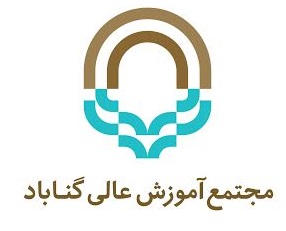 1  نام و نام خانوادگی متقاضی:  مرتبه علمي: مرتبه علمي: دانشکده و گروه:دانشکده و گروه:2. نام و مشخصات واحد عملیاتی:2. نام و مشخصات واحد عملیاتی:2. نام و مشخصات واحد عملیاتی:2. نام و مشخصات واحد عملیاتی:2. نام و مشخصات واحد عملیاتی:3. میزان حضور در واحد عملیاتی: ... ماه به صورت3. میزان حضور در واحد عملیاتی: ... ماه به صورت پاره وقت پاره وقت تمام وقت4. برنامه پیشنهادی مطالعاتی در طی حضور در واحد عملیاتی: (درصورت کمبود جا پیوست شود)4. برنامه پیشنهادی مطالعاتی در طی حضور در واحد عملیاتی: (درصورت کمبود جا پیوست شود)4. برنامه پیشنهادی مطالعاتی در طی حضور در واحد عملیاتی: (درصورت کمبود جا پیوست شود)4. برنامه پیشنهادی مطالعاتی در طی حضور در واحد عملیاتی: (درصورت کمبود جا پیوست شود)4. برنامه پیشنهادی مطالعاتی در طی حضور در واحد عملیاتی: (درصورت کمبود جا پیوست شود)5. تایید واحد عملیاتی:اینجانب ........................................ با سمت ............................... به عنوان نماینده واحد عملیاتی، ضمن بررسی برنامه مطالعاتی مذکور و پیش‌نویس تفاهم نامه/ قرارداد فرصت مطالعاتی، آنرا تایید نموده و خواستار فرصت مطالعاتی متقاضی در این واحد عملیاتی می‌باشم.                                                                                            نماینده واحد عملیاتی                                                                                           مهروامضاء تاریخ5. تایید واحد عملیاتی:اینجانب ........................................ با سمت ............................... به عنوان نماینده واحد عملیاتی، ضمن بررسی برنامه مطالعاتی مذکور و پیش‌نویس تفاهم نامه/ قرارداد فرصت مطالعاتی، آنرا تایید نموده و خواستار فرصت مطالعاتی متقاضی در این واحد عملیاتی می‌باشم.                                                                                            نماینده واحد عملیاتی                                                                                           مهروامضاء تاریخ5. تایید واحد عملیاتی:اینجانب ........................................ با سمت ............................... به عنوان نماینده واحد عملیاتی، ضمن بررسی برنامه مطالعاتی مذکور و پیش‌نویس تفاهم نامه/ قرارداد فرصت مطالعاتی، آنرا تایید نموده و خواستار فرصت مطالعاتی متقاضی در این واحد عملیاتی می‌باشم.                                                                                            نماینده واحد عملیاتی                                                                                           مهروامضاء تاریخ5. تایید واحد عملیاتی:اینجانب ........................................ با سمت ............................... به عنوان نماینده واحد عملیاتی، ضمن بررسی برنامه مطالعاتی مذکور و پیش‌نویس تفاهم نامه/ قرارداد فرصت مطالعاتی، آنرا تایید نموده و خواستار فرصت مطالعاتی متقاضی در این واحد عملیاتی می‌باشم.                                                                                            نماینده واحد عملیاتی                                                                                           مهروامضاء تاریخ5. تایید واحد عملیاتی:اینجانب ........................................ با سمت ............................... به عنوان نماینده واحد عملیاتی، ضمن بررسی برنامه مطالعاتی مذکور و پیش‌نویس تفاهم نامه/ قرارداد فرصت مطالعاتی، آنرا تایید نموده و خواستار فرصت مطالعاتی متقاضی در این واحد عملیاتی می‌باشم.                                                                                            نماینده واحد عملیاتی                                                                                           مهروامضاء تاریخ